WIPO S2T:WIPO GRTKF IC 43 2022-06-02 PM 1 enWIPO Speech-to-Text© transcriptThis document contains a machine-generated transcript of the meeting session mentioned in the title. 
While the first column tries to capture a picture of the speaker, the second column contains the automatic transcript text and the speaker. You can click on the third column to listen to the online corresponding audio. These transcripts are generated automatically by WIPO Speech-to-Text© from the audiovisual recording. The accuracy of the transcripts cannot therefore be guaranteed. Only the original speech of the audiovisual recording constitutes the official record of the meeting proceedings.

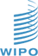 [Online video]ImageTextlink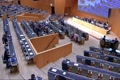 ...[00:10:23]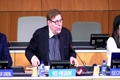 VICE CHAIR: Good afternoon, dear colleagues and friends, we may resume our work, well, it seems that there will beVICE CHAIR [00:10:42]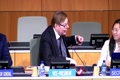 Part of the declaration is not yet in the room. We may anyhow start. We have for the moment six speakers on the list, they are Niger, South Africa,VICE CHAIR [00:10:56]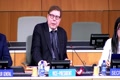 The floor is not closed, those who are considering taking the floor, I advise you to make that request soon.VICE CHAIR [00:11:11]So I will give the floor now first to the delegate of Niger.VICE CHAIR [00:11:26]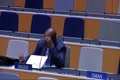 NIGER: Mr. Vice Chairman, I thank you for giving me the floor.NIGER [00:11:41]Thank the facilitator who has made every effort to reflect the discussion held last Sunday by the experts.NIGER [00:11:55]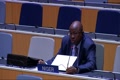 To enrich our discussion, then weNIGER [00:12:10]I share the point of view of the African Group coordinator shared by Algeria.NIGER [00:12:22]And I join my voice also to the Indonesia and I am seeing group coordinator I would like toNIGER [00:12:36]Really stress the fact that the exercise we are currently engaged in.NIGER [00:12:50]I am making new numerous additions formulated by all the Delegations which have taken theNIGER [00:13:02]Law are only widening the gaps and taking us farther away fromNIGER [00:13:17]From the mandate given to us, that mandate is to narrow the gaps and toNIGER [00:13:31]Finalize an instrument to protect Genetic Resources, Traditional Knowledge and related Traditional Knowledge, by worseningNIGER [00:13:46]These differences we are not respecting our mandate and I think we are justNIGER [00:14:00]Opening a gulf between our positions I do not think it is in the interest of the negotiations we are engaged in.NIGER [00:14:15]That is why the Africa Group had already asked to use the Chair's text which truly did.NIGER [00:14:28]Contribute to narrowing the gaps in line with the mandate given to us although that text of course can be.NIGER [00:14:43]Better than perfected. Continuing this exercise currently will only wine gaps andNIGER [00:14:57]Strengthen opposition, that is what I, as a spokesperson for Niger field, is happening currently. Thank you. Thank you very much, distinguished representative ofNIGER [00:15:12]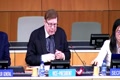 VICE CHAIR: With your permission, I now proceed to the closing of the list of speakers, we have the following Delegations, South Africa, Argentina, India, WIPO Foundation, Japan,VICE CHAIR [00:15:26]The Russian Federation remotely, Paraguay, Egypt, Pakistan, the list is closed by this statement, there is still aVICE CHAIR [00:15:41]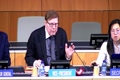 After Pakistan one Republic of Korea, list is closed, South Africa remotely.VICE CHAIR [00:15:54]Preempted by the intervention by Niger is what I actually wanted to say isVICE CHAIR [00:16:05]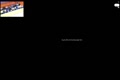 SOUTH AFRICA: The intervention by the US is now widening the gaps and that is not actually our own mandate, South Africa wants to now bracket all the interventions that made.SOUTH AFRICA [00:16:20]Thank you very much, South Africa, point taken, Argentina is the next speaker.SOUTH AFRICA [00:16:34]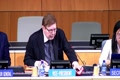 ARGENTINA: Thank you very much, Mr. Vice Chairman, for giving me the floor, as this is the first time my delegation is taking the floor, we would like to congratulate you and the Chairman on their collectionARGENTINA [00:16:48]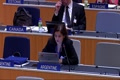 We would also like to thank the facilitator for his efforts to bring us a Rev 1 version and for providing all of these explanations yesterday.ARGENTINA [00:17:03]We have the following comments on which will be limited to the changes introduced in this revision, first, like other Delegations which have spoken before me, we would like toARGENTINA [00:17:16]To raise one concern about the new term defined, materially, or directly based on, which in the Chair's text in its Spanish version isARGENTINA [00:17:30]Based essentially or directly on. In the experts' report, says, asARGENTINA [00:17:45]The question of whether the information should be included for Argentina, genetic resource information is very important and therefore,ARGENTINA [00:18:00]We must understand genetic resources in any sense in any form, digital written, et cetera, the implementation of this instrument must be adequateARGENTINA [00:18:14]To strengthen existing tools for benefit-sharing, we must proceed very carefully in defining this term and any clarification ofARGENTINA [00:18:28]In the text should aim to avoid various interpretations with the aim of narrowing the gaps we would prefer the term based on.ARGENTINA [00:18:43]Without any qualifications which might lead to further discussions in other fora and we also thank Delegations for decreasing for narrowing the gaps.ARGENTINA [00:18:57]With regards to IP and patent, and we would like to know whether the extent to which it will be possible to extend this instrument to other IPARGENTINA [00:19:11]IP rights, in line with what others have mentioned, we are not currently in the in a position to accept the bracketed text in the preamble, weARGENTINA [00:19:26]Ask that the new paragraph X be included in brackets, while we continue our consultation. These are the comments that we have for the time being. Thank you very much, Mr. Chairman. Thank you very much indeed.ARGENTINA [00:19:41]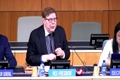 VICE CHAIR: And your messages will be conveyed to our facilitator when it comes next speaker will be India.VICE CHAIR [00:19:56]The PRESIDENT Remote there.VICE CHAIR [00:20:09]Applause). Thank you.VICE CHAIR [00:20:19]...VICE CHAIR [00:20:28]India. Is there a connection? We may move to Debbie, foundation and thenVICE CHAIR [00:20:41]TEBTEBBA FOUNDATION: Thank you, Mr. Chair, we would first like to request the textual change, so we will make our request and pause and askTEBTEBBA FOUNDATION [00:20:56]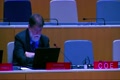 We would like to request that all references to indigenous and local communities to be converted to the phrase indigenous peoples and local communities throughout the document.TEBTEBBA FOUNDATION [00:21:10]We are confused by some member interventions to this phrase which has been adopted in numerous international treaties that have been negotiated by the same countries that object to its use here.TEBTEBBA FOUNDATION [00:21:24]Thank you, Debbie, for your request.TEBTEBBA FOUNDATION [00:21:39]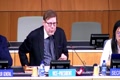 VICE CHAIR: To the Member States delegations. Japan is the next speaker.VICE CHAIR [00:21:54]Okay, Debbie, we would like to continue evidently.VICE CHAIR [00:22:05]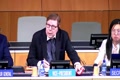 TEBTEBBA FOUNDATION: Thank you, Mr. Chair, as we said, we had two parts and first we wanted to ask for support for a textual change.TEBTEBBA FOUNDATION [00:22:19]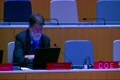 We would also like to say we are concerned with the volume of textual additions made earlier into the Rev 1 consolidated text this amount of new text will take significant amount of time for this committee to work through.TEBTEBBA FOUNDATION [00:22:31]It does not close gaps, particularly disturbing to us is the introduction of an intention to make traditional knowledge as part of the public domain. This seems to directly contradictTEBTEBBA FOUNDATION [00:22:46]The remit of this Committee to protect Traditional Knowledge, the western concept of knowledge is being imposed on Indigenous Peoples for whom their knowledge systems have pre-existed the developmentTEBTEBBA FOUNDATION [00:23:01]Of modern nation states. Indigenous Peoples knowledge is deeply spiritual, cultural and inextricably linked to identity, lands, territories and waters.TEBTEBBA FOUNDATION [00:23:15]This knowledge is embedded within indigenous peoples, customary laws, protocols, technologies, hereditary materials, and cultural and spiritual practices, it is notTEBTEBBA FOUNDATION [00:23:29]Simply valuable for extractive economic values by those who are outside of Indigenous Peoples laws and customary authority without our free prior and informed consent.TEBTEBBA FOUNDATION [00:23:42]It is deeply offensive to have our rights as contained in the United Nations Declaration on the Rights of Indigenous Peoples referred to as merely aspirational.TEBTEBBA FOUNDATION [00:23:57]Carrying no legal way in international and perhaps by implication national law, we have stated repeatedly that references to our knowledge only in the context of the public domain and defensive protection,TEBTEBBA FOUNDATION [00:24:09]It is a red line for us, the public domain is very negative for Indigenous Peoples, positive protections based on affirmation of our legal rights arising outside of the legal Intellectual Property system andTEBTEBBA FOUNDATION [00:24:23]Must also be respected, we have not surrendered our knowledge to the public domain, and if this language is insisted on, it will result in an instrument that will be denounced by Indigenous Peoples and our supportersTEBTEBBA FOUNDATION [00:24:38]Around the world. We are willing to work with all members in this room. We are open to understanding their concerns and issues.TEBTEBBA FOUNDATION [00:24:52]And we tried to work constructively to find mutual accommodations and constructive relationships were possible but effective listening in response has to be a two way street.TEBTEBBA FOUNDATION [00:25:03]We have a mandate to close gaps, not widen them, we have the mandate both from the General Assembly as well as our peoples and our creator and our ancestors to putTEBTEBBA FOUNDATION [00:25:15]Pact traditional knowledge associated with genetic resources, while it is true not all traditional knowledge is associated with genetic resources, we are, in fact, considering another instrument for that,TEBTEBBA FOUNDATION [00:25:29]It is also true that traditional knowledge associated with genetic resources is not in the public domain the committee is not tasked with facilitating the theft of our most sacred gifts and treasures.TEBTEBBA FOUNDATION [00:25:43]To be harmed for the benefit of others who are formed to our traditions and ways of life access must be based on our consent and must not harm us or violate our Indigenous Peoples' rights.TEBTEBBA FOUNDATION [00:25:56]Thank you, Mr. Chair. Thank you very much. Japan will be the next speaker.TEBTEBBA FOUNDATION [00:26:11]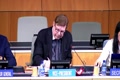 JAPAN: Thank you, Vice Chair, the Delegation of Japan would like to express its appreciation to the facilitator for his hard work in preparing the rev 1 document.JAPAN [00:26:26]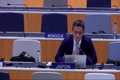 We acknowledge that there were fruitful discussions at the Ad Hoc Expert Group, we would like to emphasize that no consensus has been reached with respect to the details of any textJAPAN [00:26:40]Chair modifications on the text. Therefore, this paragraph and review growth itself should be bracketed at this stage. Also, the preamble section should be made bracketed. AndJAPAN [00:26:55]Regarding sanctions and remedies, Article 8, we would also like to point out that the fee for compliance with the disclosure requirements, namely a maximum standard for sanctions should be established not only for postJAPAN [00:27:10]Grant sanctions like Article 8.3 but also for pregnant sanctions in order to reduce legal uncertainty and inconsistency among various jurisdictions. In this regard we would like to point out thatJAPAN [00:27:24]The necessity of ensuring compliance with the WTO TRIPS Agreement, particularly with respect to Article 27.1 and 62.1. As you may know, Article 27.1 of the TRIPS AgreementJAPAN [00:27:39]Says that patents shall be available and patent rights enjoyable without discrimination as to the field of technology, also Article 62.1 says that members may requireJAPAN [00:27:54]As a condition of the acquisition or maintenance of the Intellectual Property rights provided for under section 2 through 6 of Part II, compliance with reasonable procedures and formalities.JAPAN [00:28:07]Such procedures and formalities shall be consistent with the provisions of this agreement, therefore if additional new requirement imposed heavier unreasonable sanctions for patent applicants seeking protection for inventions ifJAPAN [00:28:20]Specific technical views that use GRs such as biotechnology, that is just among consistency with the TRIPS Agreement. Therefore, we would like to propose to add the phrase in compliance with the TRIPS Agreement atJAPAN [00:28:34]The end of the first sentence of 8.1, after Article 4, this approach gives enough policy space for each Member States while keeping in mind the 2050.JAPAN [00:28:49]The next speaker will be the Russian Federation remotely.JAPAN [00:29:02]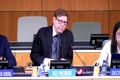 VICE CHAIR: Applause). Thank you.VICE CHAIR [00:29:13]RUSSIAN FEDERATION: ... I think my good good, let me now put it on us.RUSSIAN FEDERATION [00:29:22]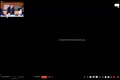 As far as the preamble is concerned, we have no objections, we have a few questions about the definitions, as we said earlier,RUSSIAN FEDERATION [00:29:35]We propose adding text from the Chair's text to the definitions, the terms used there.RUSSIAN FEDERATION [00:29:50]Are used could be used in this text concerning the person filing in the lastRUSSIAN FEDERATION [00:30:04]Sentence, it concerns the person filing a request of the application applicant, and we would like toRUSSIAN FEDERATION [00:30:19]That replaced by the body of the entity filing the application as concerns justRUSSIAN FEDERATION [00:30:32]Closer, Article 4, we agree with the first alternative for one, four, two, four, four, four, two, four, two, four, two,RUSSIAN FEDERATION [00:30:46]In the art and the alternative concerning the disclosure requirement, theRUSSIAN FEDERATION [00:31:01]We feel that the sanctions and remedies formulation is acceptable and we support eight.RUSSIAN FEDERATION [00:31:14]Two, on the other provisions could be further discussed by stakeholders.RUSSIAN FEDERATION [00:31:28]In any case, we must take measures and we stand ready to discuss the alternatives on this topic concerning Article X.RUSSIAN FEDERATION [00:31:41]We are ready to send a written proposal for this and with the mention from the interpreters that the sound was very difficult for the speaker.RUSSIAN FEDERATION [00:31:56]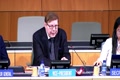 VICE CHAIR: Thank you very much, Russian Federation, next speaker will be Paraguay.VICE CHAIR [00:32:10]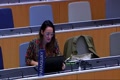 PARAGUAY: Thank you, Mr. Vice-chair, we thank the facilitator for his work on drafting this document rev 1 that we are currently working on.PARAGUAY [00:32:25]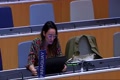 Concerning 4.1, the shall/should term we understand that disclosure of origin and it is in effect by the applicant.PARAGUAY [00:32:39]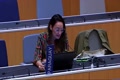 On the Genetic Resources or related Traditional Knowledge should be a formal requirement for disclosure when applying thePARAGUAY [00:32:53]When applying for a patent, so we propose that shall be removed as with other speakers who have taken the floor, we are concerned by the doubt about aPARAGUAY [00:33:07]That is regarding to Article 8.3 which clearly mentions the lack of.PARAGUAY [00:33:21]A failure to disclose information, failure to discuss information should also, would that include also thePARAGUAY [00:33:32]There are lack of knowledge about the origin and for this reason,PARAGUAY [00:33:45]We would like to see in 8.3 the use of expressions such as thePARAGUAY [00:34:00]A sworn statement of a no knowledge of related knowledge or traditional knowledge rather than a failure to disclose the information.PARAGUAY [00:34:10]And this is in the different to 8.4 with which we are clearly very pleased, thank you. Egypt has the floor.PARAGUAY [00:34:21]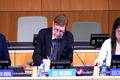 Thank you, Chair, I took the floor on behalf of the delegation of my country this morning and I hadPARAGUAY [00:34:36]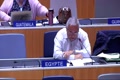 EGYPT: Indicated that we were getting away from what was laid out in the mandate agreed upon in our committee.EGYPT [00:34:49]We have to come to an instrument that would protect the three aspects, three elements and to bridge the gaps betweenEGYPT [00:35:03]Parties however the amendment proposals and the statements of some Delegations have just underscored this.EGYPT [00:35:17]What we are seeing has nothing to do with the work and the actions that should be undertaken under RIG C.EGYPT [00:35:31]Which is in charge of Genetic Resources, nevertheless, this seems as if it is scorched earth being applied.EGYPT [00:35:44]If looking at what could possibly happen to Indigenous Peoples and communities, we see that there are a number ofEGYPT [00:35:58]Bobby traps in the text which could bring us away from what should be what is our mandate in this IGC.EGYPT [00:36:11]Departing from the path beaten for this mandate, we are simplyEGYPT [00:36:24]Legalising piracy, those who are trying to take possession of the heritage ofEGYPT [00:36:38]Indigenous Peoples and Developing Countries is this what we are trying to achieve. Thank you very much. Chairman, much for your intervention. Egypt. Pakistan will have the floor now remotely.EGYPT [00:36:50]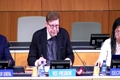 VICE CHAIR: Thank you very much, Mr. Vice-President, and please allow me to pay regard to the appreciation for theVICE CHAIR [00:37:05]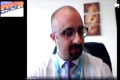 PAKISTAN: Fetfully reflecting the changes in rev 1 while my delegation is ready since this month had to engage constructively in an ongoing debate, butPAKISTAN [00:37:19]Our main one is that this is, I mean, what is the outcome of the process that we are currently engaged in, while to Jonas, we would likePAKISTAN [00:37:34]A number of changes that have been introduced in rev 1, for instance, we welcome the reference, a general reference to Intellectual Property instead of patents in the preambler orPAKISTAN [00:37:48]As that was discussed in the ad hoc expert group meeting, we also welcome the review clause, although we have some reservations on the termPAKISTAN [00:38:03]It could be a middle way, but I think my delegation agrees with the Swiss delegations, we will express earlier this morning thatPAKISTAN [00:38:15]This term may take into account the use of genetic resource but may not be applicable to the situations where the associated ATT may be used.PAKISTAN [00:38:30]But the problem here is that even if my delegation is willing to engage on rev 1, it appears that this way forward may not be acceptable intoPAKISTAN [00:38:45]Some countries, it is unfortunate that every country has the right to propose amendment sisters overnight, but the question is where it is going to lead usPAKISTAN [00:39:00]My delegation is of the view that if any document that has the chance to lead IGC to its logical conclusion is the Chair's text, of course it comes to the disclaimer of that.PAKISTAN [00:39:13]The Chair's text is basically his own reflections but it also takes into account the policy interests of thePAKISTAN [00:39:27]Of all the Member States it claims to do that and Member States have every delight to differ but at the same time I think the tier text represents.PAKISTAN [00:39:39]A year of experience and it should be given you worded, so Mr Vice-President, we are fully supportive of the overall process, but we want to be sure thatPAKISTAN [00:39:52]This does not lead to another 15 years of negotiations and not reaching to the logical conclusion that we should at the earliest I thank you.PAKISTAN [00:40:06]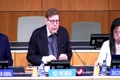 VICE CHAIR: Thank you, Mr. Vice-chair, for giving me the floor, first of all, we would like to appreciateVICE CHAIR [00:40:21]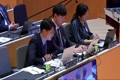 REPUBLIC OF KOREA: All facilitators have the work to prepare rev 1 documents. We want to start with mentioning two minor technical issues. First one is pertaining to the second line of the Article 8.1, APGREPUBLIC OF KOREA [00:40:35]13 of the clean version, we found that the world measures is duplicated. The second one is regarding Article 3 and 4 at page 9, and this is related to the terminologyREPUBLIC OF KOREA [00:40:50]Of traditional knowledge associated with genetic resources in Article 3 and associated TK in Article 4.1A and B We think that those two have the same meaning so associated TKREPUBLIC OF KOREA [00:41:04]Would need to be unified as traditional knowledge associated with genetic resources, as regard preamble, we note that patent with bracket was still it, however we have a preference.REPUBLIC OF KOREA [00:41:19]For maintaining patent will bracket. Further, we continuously expressed concerns in the previous sessions on paragraph 14 of preamble because it is not consistent with theREPUBLIC OF KOREA [00:41:34]Patent examination practice of the Republic of Korea, and it is our understanding that there is currently no international consensus on paragraph 14. Thank you, Mr. Vice-chair.REPUBLIC OF KOREA [00:41:47]The facilitator has the floor.REPUBLIC OF KOREA [00:42:00]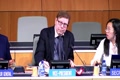 FACILITATOR: Korea, just had a question you talked about patents and you would like that to be in brackets in the preamble, so you like us to reassert.FACILITATOR [00:42:15]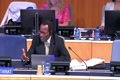 And every instance where we had deleted patents because I have not been clearly what we had done, just to substitute Intellectual Property for previous references to patentFACILITATOR [00:42:28]You have the floor, please.FACILITATOR [00:42:43]...FACILITATOR [00:42:56]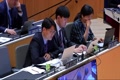 REPUBLIC OF KOREA: Thank you very much for that.REPUBLIC OF KOREA [00:43:11]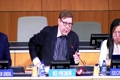 VICE CHAIR: We have of the list that I quoted in the beginning, still India, India is now online, so that means that India will get the floor immediately.VICE CHAIR [00:43:24]Thank you, Mr. Vice-chair.VICE CHAIR [00:43:39]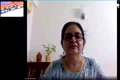 INDIA (APG COORDINATOR): Thank you, the Indian Delegation greatly appreciates the hard work by the facilitator.INDIA (APG COORDINATOR) [00:43:53]In bringing out the rev 1 document we also thank all the other delegations for their valuable contributions in the expert group and in the plenary to take ahead the work of this committee.INDIA (APG COORDINATOR) [00:44:05]We acknowledge that many changes that are proposed in breadth one that reflect the understanding on the consensus that have emerged in the discussions.INDIA (APG COORDINATOR) [00:44:20]Starting in the preamble we are happy to note that the philosophy of the idians of the preamble are preserved we agree to the changes proposed to the preamble to cover all forms of IP the commitment takes.INDIA (APG COORDINATOR) [00:44:32]Then this instrument to all other relevant IP and the vision to evolve along with the issues arising from new and emerging technologies and developments in interkin-related internationalINDIA (APG COORDINATOR) [00:44:47]Coming to the definitions, we support the change in definition of country of origin, we also support the definition of source of genetic resources as it isINDIA (APG COORDINATOR) [00:45:01]To cover any source from where the applicant obtained the GR, but we would also like to know that we did not have enough time to consult our experts.INDIA (APG COORDINATOR) [00:45:15]So we wish that all the alternatives in the definitions may remain in the document, regarding Article 4.1, we appreciate the efforts to make the Article much simplerINDIA (APG COORDINATOR) [00:45:28]And to ensure that it serves the intended purpose as indeed we wish to have some changes to the red one.INDIA (APG COORDINATOR) [00:45:43]In Article for point one of red wine we want to retain the words includes utilization of and consul we wonder words is materially.INDIA (APG COORDINATOR) [00:45:56]Are directly to be under bracket in Article 4.1 gay of Rev 1 in the striking line after disclosed the.INDIA (APG COORDINATOR) [00:46:11]Of origin, we wonder words and source to be added, we wish to explain our position as to why we are requesting for addition of words inINDIA (APG COORDINATOR) [00:46:25]One one E as far as the drafting suggestion is concerned we wish to point out that such an option to include the source was available in the text before the revision.INDIA (APG COORDINATOR) [00:46:40]And other intention would alternatively be achieved by removing the new relations but we feel this will complicate the current draft.INDIA (APG COORDINATOR) [00:46:54]As far as I could build for point 1B is concerned, we wish this whole Article to be kept under bracket.INDIA (APG COORDINATOR) [00:47:09]These suggestions are made since we believe that the disclosure of source and origin are important.INDIA (APG COORDINATOR) [00:47:22]The office of the action of Genetic Resources the Indian delegation assets do not have concerns on in reducing articles for point three for line.INDIA (APG COORDINATOR) [00:47:36]And 4.5, but we also prefer that the alternative draft should remain in the document.INDIA (APG COORDINATOR) [00:47:51]Coming to article 8. Now the Article 8 does not have any minimum standard of sanctions.INDIA (APG COORDINATOR) [00:48:06]As for the gotten wording of the original article this is a concern for us because there is no minimum standard of sanctions that is Oh.INDIA (APG COORDINATOR) [00:48:19]That is offered by the new original text. We also prefer that the new Article 8,INDIA (APG COORDINATOR) [00:48:33]Point 3 and 8.5 be kept and bracketed. We also wish that alternate text 8.2 shall continue to remain.INDIA (APG COORDINATOR) [00:48:48]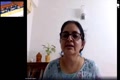 These are the points we have not done regarding the red line, we have a question on the obligations under the proposed agreement.INDIA (APG COORDINATOR) [00:49:03]Delayed the consolidated thanks head all the options though in brackets now we have a cleaner text in respect of certain articles.INDIA (APG COORDINATOR) [00:49:17]We got some interventions read and there was reference to a minimum standard document in this context we wished two clarifications regarding obligations.INDIA (APG COORDINATOR) [00:49:30]For example under Article 4 that is whether Article 4 allows Member States to ask for more information than that is now appearing in Article 4 in respect of disclosure.INDIA (APG COORDINATOR) [00:49:45]In their national legislation under Article 8 we note that the current changes provide for maximum standards without providing for minimum standards.INDIA (APG COORDINATOR) [00:50:00]How is the instrument a minimum standard document in view of Article 8 this is a clarification that we wish we have some.INDIA (APG COORDINATOR) [00:50:13]More seditions so should be vague food the clarification not can can I make can continue with the suggestion.INDIA (APG COORDINATOR) [00:50:27]I think we can attempt to give a response, I mean in terms of the question regarding Article 4, I thinkINDIA (APG COORDINATOR) [00:50:41]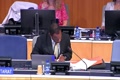 FACILITATOR: My understanding is your concern about whether there is a policy space for Member States to add other subjects, and I think the answer to that is in the affirmative, it is quite aFACILITATOR [00:50:56]It is clear that in 4.2 we make references to national law and the possibility of Member States adding other material including access beneficiaryFACILITATOR [00:51:11]Mutually agreed terms and so on, so that should provide a degree of court, and then in Article 8, we note yourFACILITATOR [00:51:26]Are concerned that it does not provide for minimum standards, it is not really clear to us why you have raised that consent because the very first sentenceFACILITATOR [00:51:41]And 8.1 introduces the notion that Member States can put in place appropriate measures, policy measures and that is really where we think.FACILITATOR [00:51:55]The issue about meaningful standards would come in so whatever the Member States chooses to place on the record should be viewed as a minimum standard, we note that the previousFACILITATOR [00:52:09]This draft contained references to pre-grant and also to post grant, but that statement in a previous 8.1 was found to be a bit of it.FACILITATOR [00:52:24]Apology because if you had, as I have said, 8.1 referring to measures that Member States would put in, that would certainly be in the context of both pre-empted andFACILITATOR [00:52:39]Post grant not a post grant we have spent more time on that because of the issues about revocation soFACILITATOR [00:52:54]To address the need for the ceiling we crafted 8.4. So in Article 8 we are really more worried about the ceiling as opposed to theFACILITATOR [00:53:08]Pre-grant which we did not think posed any problems but to answer a question we think that the issue of the pre grant is properly addressed on 8.1 and if we fully so language that we have in place. Thank you.FACILITATOR [00:53:22]VICE CHAIR: Thank you very much, if there is a connection still to India, would they satisfy the Indian delegation, Mr. Vice-chair,VICE CHAIR [00:53:37]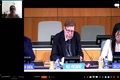 INDIA (APG COORDINATOR): We have some our work and we have some comments on the clarification providedINDIA (APG COORDINATOR) [00:53:51]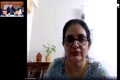 I would like to thank you for the clarification, what we are concerned about 4.1 is that in 4.1 it is now worded as, first of all, the origin.INDIA (APG COORDINATOR) [00:54:03]And if the origin is not known or not available and not applicable then the source so our concern is whether we can have in other national laws both souls as well as.INDIA (APG COORDINATOR) [00:54:17]Origin as a disclosure requirement. That is an example of the concern which we have raised. And regarding the minimum standards under Article 8,INDIA (APG COORDINATOR) [00:54:32]Ah it only says that Member States may how would in place some are sanctions but a minimum level of sanction is not assured.INDIA (APG COORDINATOR) [00:54:47]How will the disclosure requirement be obligatory for the applicant in all jurisdictions, so that is one concern and regarding theINDIA (APG COORDINATOR) [00:55:01]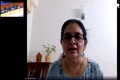 These Sir in how we are moving forward we have not done some possible suggestions, how the firstINDIA (APG COORDINATOR) [00:55:16]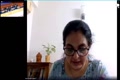 Is whether it is possible going forward, can WIPO publish the Rev 2 in a track change more as well along with the clean text of Rev 2?INDIA (APG COORDINATOR) [00:55:30]That will actually provide most stakeholders with patent clarification regarding the changes that are ongoing and another suggestion is can we have differentINDIA (APG COORDINATOR) [00:55:42]Of the nations using each of the acts by the citizens, the different sentences that are possible, using different bracketed texts keeping in mind the different interests.INDIA (APG COORDINATOR) [00:55:57]If you understand directly the Distinguished Delegate from Switzerland made a similar suggestion. Thank you, Mr. Vice-chair. Thank you very much, India.INDIA (APG COORDINATOR) [00:56:11]VICE CHAIR: For the sake of inclusiveness, I will now give the floor to four delegations in addition to the list originally declared and closed, Nigeria, South Africa,VICE CHAIR [00:56:26]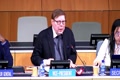 Thank you, Chair, my delegation would like toVICE CHAIR [00:56:41]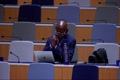 NIGERIA: We would like to lend its support to the proposal made by Thiba Foundation on behalf of Indigenous Caucus to return Indigenous Peoples and Local Communities.NIGERIA [00:56:54]The reason is if we are still talking about this at this stage in our negotiation, it confirms the fact that the consolidated document is leading us toNIGERIA [00:57:08]We know where and Nigeria identifies the intervention earlier by South Africa for putting some interventions in brackets and that would be all for Nigeria.NIGERIA [00:57:21]Thank you very much, Nigeria, South Africa, again, remotely, once to echoNIGERIA [00:57:36]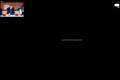 VICE CHAIR: The sentiment just expressed by Nigeria that South Africa would like to support the depth foundation in terms of the definition of indigenous people and local communities.VICE CHAIR [00:57:50]SOUTH AFRICA: Secondly, you will observe that the African Group, we are not making any textual changes, because we find that frivolous and now nonsensical, because we just anymoreSOUTH AFRICA [00:58:04]Inclusion, any more textual changes to the text is just going to widen the gap, I wouldSOUTH AFRICA [00:58:19]Just want to indicate that whenever a country that is going to make any digital changes to any document, South Africa is going to bracket it, thank you, Chair.SOUTH AFRICA [00:58:33]VICE CHAIR: Thank you very much, South Africa, and now international Indian Treaty Council.VICE CHAIR [00:58:46]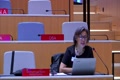 I say I will butt the watch to our wash up I am speaking on behalf of the Indigenous Caucus I would like to refer to Article eight point one at IGC Forty two the caucus introduced language which is now.VICE CHAIR [00:59:00]INDIGENOUS CAUCUS: What is the second sentence part of the second sentence of Article 8.1 in our rev 1. And in that article, we were supported by a state, so that ended upINDIGENOUS CAUCUS [00:59:15]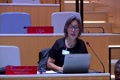 In Rev 2 at the end of IGC 42, and so we are put in the position because the facilitator changed the language, we are in the position of having to recallINDIGENOUS CAUCUS [00:59:30]Quest that the language should be restored to where it was at Rev 2 at IGC 42. To be clear, we prefer that it be read as follows: MemberINDIGENOUS CAUCUS [00:59:45]Dates/parties shall develop these measures in conjunction with the Indigenous Peoples and local communities subject to relevant national laws. So our requestINDIGENOUS CAUCUS [00:59:59]Is that we have maintained shall rather than endeavor to, and we did consult with the state who supported us at IG42 and believe that that state will support this proposal to maintain this language.INDIGENOUS CAUCUS [01:00:14]VICE CHAIR: Thank you very much, International Indian Treaty, the Council, speaking on behalf of the caucus and after the nextVICE CHAIR [01:00:28]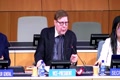 Intervention, I will hand over the meeting to our President, a person whose presence in the room I recognize. Mexico has the floor.VICE CHAIR [01:00:42]MEXICO: Thank you very much, Chair, Vice-Chair, I will be very brief because you are going to hand over the chairmanship to theMEXICO [01:00:56]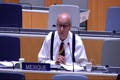 Chairperson I would just like to add a request to the request I made in my previous statement, but I just received.MEXICO [01:01:10]From capital that based on what everyone has said and with this facility to hear what everyone has to say all around the world at any time weMEXICO [01:01:24]Would like to support the we would like to express our support about the fact that we would like to get rid ofMEXICO [01:01:38]The brackets around Indigenous Peoples and local communities, because this term was internationally agreed upon, andMEXICO [01:01:53]And in Mexico because this is specifically what the experts in Mexico City asked us for Indigenous Peoples and local communities should be reviewed.MEXICO [01:02:06]And should be unbracketed bracketed unbracketed in all parts of the text thank you.MEXICO [01:02:20]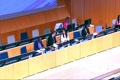 There is one more request for the floor, whether this is an intervention to support theMEXICO [01:02:32]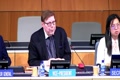 VICE CHAIR: What was suggested earlier by now repeated by the caucus. Yes, indeed, Canada, you have the floor. Thank you, Mr. Vice-chair, and apologies for taking the floor again.VICE CHAIR [01:02:47]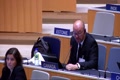 CANADA: Yes Canada can sponsor as a matter of procedure and without prejudice the reintroduction of language as proposed by the international Indigenous Caucus.CANADA [01:03:02]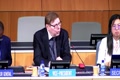 To thank all delegations who took the floor also to the Observers, we have now a rich basis for the preparation of a revised version number two, andCANADA [01:03:14]VICE CHAIR: I guess that those interventions that were made during the present early absence of our facilitator those.VICE CHAIR [01:03:29]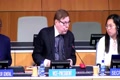 The information of those interventions will be handed over to our facilitator in a suitable technical form, now it seems that the discussion feeds itsVICE CHAIR [01:03:44]So we have an interest to come to an end of this session, but we have also on the interest to be inclusive, there are still two new requests for the floor, France,VICE CHAIR [01:03:59]FRANCE: You have the floor.FRANCE [01:04:14]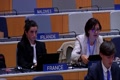 There is no international definition of Indigenous Peoples, this is the response, this is the reference of to collective rights which is difficult andFRANCE [01:04:27]For France for constitutional reasons, indeed the constitutional principle of the indivisibility of the Republic and the unity of the French people and the equality of all citizensFRANCE [01:04:42]Before the law means that this could only change due to a decision by the Constitutional Council of France, so Indigenous Peoples as a referenceFRANCE [01:04:56]To a legally binding document which means that we would have to change the constitution. This is why we proposed alternative language, namely the use ofFRANCE [01:05:11]I think from your previous intervention it already became clear that you have this constitutionalFRANCE [01:05:24]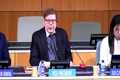 Problem and that is certainly going to be respected. Morocco has the floor. This is the last intervention definitely. I invite the Chairperson to come to the podium.FRANCE [01:05:39]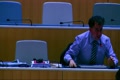 Thank you, Mr. Chair, with the brackets and the definitions of local communities, peoples are very important.FRANCE [01:05:54]The term "peoples" defines who it has rights, and the rights that this peoples has, it is the right to have free and prior informed consentFRANCE [01:06:08]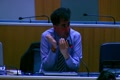 And if we remove that as the basis for discussions, the argument has noFRANCE [01:06:23]MALOCA: So this is very problematic, it would be problematic to remove indigenousMALOCA [01:06:38]Peoples as they are the subject of the rights that we are discussed. Thank you very much. This intervention brought us to the end of this part of the session.MALOCA [01:06:53]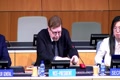 VICE CHAIR: ...VICE CHAIR [01:07:06]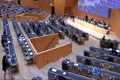 ...VICE CHAIR [01:07:19]...VICE CHAIR [01:07:34]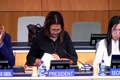 Good afternoon, everyone, I would like to put on record my thanks to the Vice -VICE CHAIR [01:07:44]CHAIR: Chairman, for his work that he did in the previous session, and also to acknowledge and thank the facilitator for his work and itCHAIR [01:07:59]The future work that you will take part in putting in the Rev 2 document which would reflect your comments and interventions. I wanted toCHAIR [01:08:12]As I indicated when I left in this session earlier that I was going to have in bilateral meetings with different groups and Member States which is why I was not in the room.CHAIR [01:08:27]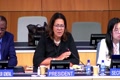 For the previous session, but for those who have been to IGC sessions before, in a number of cases, the Vice Chairman or Vice -CHAIR [01:08:42]President, would normally have custody of the discussion when it speaks to the Rev. I just wanted to use this opportunity to remind the membershipCHAIR [01:08:56]That the next three sessions of the IGC will be focusing on traditional knowledge and traditional cultural expressions.CHAIR [01:09:11]Seeking to present to you a possibility of some of the decisions that would emanate from this session of the IGC.CHAIR [01:09:25]The fact that there are going to be sessions on TK and TCEs is information on those of you who have custody and have seen the mandate you would have seen the listing of the future meetings of the IGC.CHAIR [01:09:39]One of the first decisions from this session would be the transmission of Rev 2 to IGC 47, which would be the IGC that wasCHAIR [01:09:53]Session that would be held prior to the General Assembly in 2023 and the General Assembly that is going to be held in 2023 would be focusing on the renewal of the mandate that would be on the table andCHAIR [01:10:07]That time excuse me. I would also like to mention that I have been, as I said at the start, here I have been having informal conversations withCHAIR [01:10:22]Several of the Member States and it has been brought to my attention that a number of the Member States are basically looking forward to having some virtual expert meetingsCHAIR [01:10:37]On information systems and also on disclosure requirements, and those would be virtual sessions that would virtual meetings, virtual expert meetings that would be held,CHAIR [01:10:51]In between our meetings our formal face-to-face meetings and those would focus on information systems and disclosure requirements and the information thatCHAIR [01:11:06]Gathered at those meetings on information systems and disclosure requirements would be transmitted to the IGC by the Secretariat. SoCHAIR [01:11:20]Basically these would be secretarial led activities and they would be held virtually, so it would not be a face to face. It would be all virtual meetings of experts on those subCHAIR [01:11:33]Take matters. I have also received requests from a number of Member States for a revision of the Chair's text for presentation at the next IGC'sCHAIR [01:11:48]Session on Genetic Resources, so that would be IGC 47. So the other decision that could be contemplated by this session of the IGC,CHAIR [01:12:03]Would be the preparation of a factual report to the assembly that would include Rev 2 and the Chair's text which is 43/5.CHAIR [01:12:17]I am very old fashioned hence the sound of the paper I apologize that it is not the screen, okay, there's also been our request.CHAIR [01:12:32]And this has come from a number of groups for a decision from this IGC that would reflect the divergent views that the committee has.CHAIR [01:12:47]These divergent views are as it relates to the Chair's text and the consolidated text and I do not think we need to rehearse that discussion because I think we have we have dealt with itCHAIR [01:13:01]Extensively and there are divergent views so there has been a request for that also to be reflected in the decisions of this IGC. I crave your indulgence and I am requesting that you thisCHAIR [01:13:16]Because these points that I have raised here this afternoon in your groups, as it is my intention to meet with the group coordinators tomorrow morning, andCHAIR [01:13:31]So it is my intention for us to be able to have a full some discussion on this matter with the group coordinators tomorrow, so I am going to invite you to meet in your groups and to discuss and flesh it out so that when we needCHAIR [01:13:45]Tomorrow myself, the Secretariat and the group coordinators, we could have a full some discussion on it. So that is my recommendations for how we proceedCHAIR [01:14:00]For the rest of this afternoon and so I am going to now adjourn the plenary and we will resume tomorrow morning at 10. So thank you so much.CHAIR [01:14:15]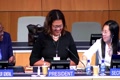 I am guided, so I was just guided that I should ask for comments, so I am asking for comments.CHAIR [01:14:30]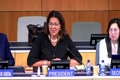 Thank you. I keep forgetting or if there are any announcements from the group coordinators or comments or announcements, please, thankCHAIR [01:14:45]Applause). Thank you.CHAIR [01:14:56]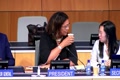 The European Union, you have theCHAIR [01:15:06]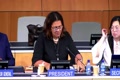 EUROPEAN UNION: Thank you, Madam Chair, you referred to a meeting they plan to have with the Regional Coordinators, IEUROPEAN UNION [01:15:20]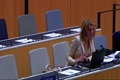 In the plenary even rev 2 would normally be introduced and then we could have some time to look into that. Could you suggest the timing of this meeting withEUROPEAN UNION [01:15:35]We new and the regional coordinators so that I can plan with my colleagues, other group coordinators, the timing of coordination meetings. Thank you. Thank you so much. My apologies, the groupEUROPEAN UNION [01:15:48]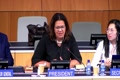 CHAIR: Coordinators meeting with the Chair would be at 10: 00, my apology, and then we will reconvene the plenary at 11. That is theCHAIR [01:16:03]Thank you very much for the clarification, I am afraid I am lost as to if we have theCHAIR [01:16:16]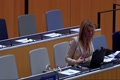 EUROPEAN UNION: Meeting with you and the coordinators at 10: 00 would it be to discuss what end and how would I have the opportunity to previously concite my group if you could please clarifyEUROPEAN UNION [01:16:31]I will meet with the group coordinators tomorrow morning at 10 to discuss the possible decisions that would emanate from this IGC.EUROPEAN UNION [01:16:45]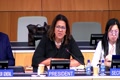 CHAIR: I recognize Slovakia on behalf of CEBS.CHAIR [01:16:59]SLOVAKIA (CEBS GROUP COORDINATOR): Thank you, Madam Chair, just for the clarification and when we can expect the Rev 2 of the document because we have to coordinate also on this second revision, so please could you,SLOVAKIA (CEBS GROUP COORDINATOR) [01:17:14]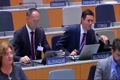 We hope to have the Rev 2 available by 11. So we would have the plenary open to presentSLOVAKIA (CEBS GROUP COORDINATOR) [01:17:29]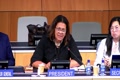 CHAIR: The Rev 2 at 11. I recognize Algeria on behalf of the Africa Group.CHAIR [01:17:44]ALGERIA (AFRICA GROUP COORDINATOR): Thank you, thank you, Madam Chair, for stating the outcome of the consultations with the different parties, I think that our understanding is that thisALGERIA (AFRICA GROUP COORDINATOR) [01:17:58]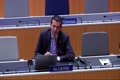 Decision paragraph, there would be a reference to the reviewing of the methodology at the next session, but also we think it is important to make aALGERIA (AFRICA GROUP COORDINATOR) [01:18:12]The reference to the intercessional work on the Chair's text because we think that intersessional work on our information sessions on disclosure and information systemsALGERIA (AFRICA GROUP COORDINATOR) [01:18:27]It is with the purview of the common understanding that we are seeking, but that is also the need to move forward with the Chair's text, so which is just that we discuss theALGERIA (AFRICA GROUP COORDINATOR) [01:18:42]The proposal from two groups on the need to have an intercessional work on the Chair's text as well as the intercessionALGERIA (AFRICA GROUP COORDINATOR) [01:18:56]As well as the work on the methodology and reviewing the methodology at the next sessions, and to discuss this among our groups, before taking it tomorrow to the plenary, I thank you, Madam Chair.ALGERIA (AFRICA GROUP COORDINATOR) [01:19:11]Thank you for that intervention, Algeria, just to say and I can be and I stand to be guided by the Secretariat, the work on the methodology can continue even if it isALGERIA (AFRICA GROUP COORDINATOR) [01:19:25]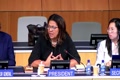 CHAIR: It is not a decision, a formal decision of the IGC at this time.CHAIR [01:19:40]Okay. I see no more requests for the floor, so Germany on behalf of Group B, thank you.CHAIR [01:19:50]GERMANY (GROUP B COORDINATOR): Thank you, Madam Chairman, just I am trying to be brief and just briefly like to clarify theGERMANY (GROUP B COORDINATOR) [01:20:05]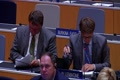 The possible decisions, you are intending to discuss with group coordinators tomorrow at 10. I noted three possible decisions but just to enable me to properly coordinate withGERMANY (GROUP B COORDINATOR) [01:20:19]In the group it would be appreciated to get the clarity on this, thank you.GERMANY (GROUP B COORDINATOR) [01:20:33]Okay. Thank you for that intervention, again, so the first we will transmit rev 2 to the IGC.GERMANY (GROUP B COORDINATOR) [01:20:46]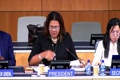 CHAIR: We have also had a request for virtual expert meetings on information systems and the disclosure requirements.CHAIR [01:21:00]And I indicated that those would be virtual and they would be Secretariat-led activities, also the revision of the Chair'sCHAIR [01:21:14]Text for presentation at the next IGC session on Genetic Resources, the preparation of a factual report to the Assembly with the Rev 2 and the Chair's text that would be 43,CHAIR [01:21:29]And the recognition that there are divergent views of the IGC as a body as it relates to the Chair's textCHAIR [01:21:44]Thank you, South Africa remotely.CHAIR [01:21:59]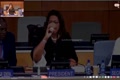 SOUTH AFRICA: I am just trying to get a sense of what is going to be the purpose of Rev 2 because South Africa we have bracketed all the interventions made by the US.SOUTH AFRICA [01:22:13]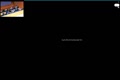 Korea and Japan, so we are just worried as to what is the purpose of Rev 2, is Rev 2 could be transferred to the General Assembly, because ISOUTH AFRICA [01:22:27]As you know from the African position we are quite clear that the Chair's text is quite mature and we can now move to a Diplomatic Conference and South Africa has consistentlySOUTH AFRICA [01:22:42]Indicated that it will or set up a will will host the Diplomatic Conference thank you Chair.SOUTH AFRICA [01:22:57]Thanks for the intervention of South Africa, just to say that the Rev 2 is a reflection of the meeting and therefore will follow the established methodology rules which isSOUTH AFRICA [01:23:09]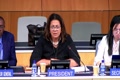 CHAIR: The rev 1 Rev 2 and then the transmission, so it is just followed the established rules, I now recognize the Dominican Republic representing GRULAC.CHAIR [01:23:24]DOMINICAN REPUBLIC (GRULAC COORDINATOR): Thank you, Madam Chair, just a request, could we have in writing the proposed decisions so that we couldDOMINICAN REPUBLIC (GRULAC COORDINATOR) [01:23:38]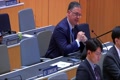 Better work on them in our group consultations. Thank you.DOMINICAN REPUBLIC (GRULAC COORDINATOR) [01:23:52]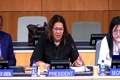 CHAIR: I can do what I can make and your promises I mean I am in writing, but when we meet tomorrow morning, prior to 10: 00, I will do it then, okay.CHAIR [01:24:05]Thank you so much.CHAIR [01:24:19]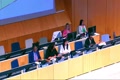 I recognize the European Union.CHAIR [01:24:31]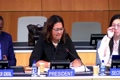 EUROPEAN UNION: Thank you, Madam Chair, this is just an announcement that there will be an EU coordination meeting, right after the closure of theseEUROPEAN UNION [01:24:44]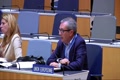 Session in the room that will be announced shortly, thank you so much, Germany on behalf of Group B Thank you,EUROPEAN UNION [01:24:59]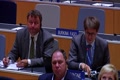 GERMANY (GROUP B COORDINATOR): Madam Chair, there would be a Group B meeting as well, I intend to have it at 4: 30, but we might need to exchange views with the colleagues from the European Union, thank you.GERMANY (GROUP B COORDINATOR) [01:25:12]CHAIR: Algeria on behalf of the African Group.CHAIR [01:25:27]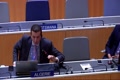 ALGERIA (AFRICA GROUP COORDINATOR): African Group will meet tomorrow in the morning, but theALGERIA (AFRICA GROUP COORDINATOR) [01:25:40]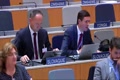 CHAIR: Time and the link will be sent by email to the group members. Thank you.CHAIR [01:25:54]There is a request for the floor, but I am not sure from room, is it from the Indigenous Caucus?[01:26:08]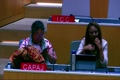 The caucus will meet after the plenary.[01:26:23]Tomorrow morning at 9: 00 am also thank you.[01:26:37]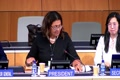 Thank you so much, the meeting is now adjourned until tomorrow.[01:26:50]...[01:26:54]